Publicado en Las Rozas, Madrid el 29/05/2018 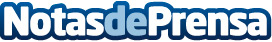 Bianca Neri hace un guiño a una invitada sofisticada en su última colecciónCamisas hechas por y para mujeres, con puños de gemelo para imprimir carácter
Datos de contacto:Bianca Neri silvia@haltercomunicacion.es693229749Nota de prensa publicada en: https://www.notasdeprensa.es/bianca-neri-hace-un-guino-a-una-invitada Categorias: Nacional Moda Emprendedores E-Commerce Consumo http://www.notasdeprensa.es